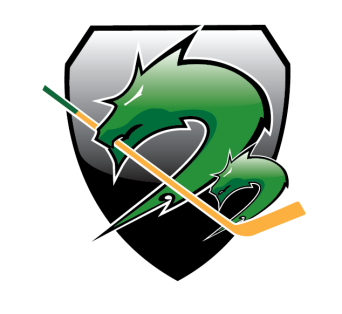 PRISTOPNA IZJAVA O OBISKOVANJU VADBE HOKEJA NA LEDU V HK OLIMPIJAZA IGRALCA OZ. IGRALKOIME IN PRIIMEK:  _____________________________________________________________	NASLOV:  ___________________________________________________________________		DATUM ROJSTVA:  ______________       KRAJ ROJSTVA*: ______________________________	EMŠO*  	  			ŠTEVILKA ZDRAVSTVENE KARTICE* (*podatke zbira HZS za vpis v evidenco športnikov pri OKS-ZŠZ)ki jo v primeru mladoletnosti sklepajo STARŠI oz. ZAKONITI ZASTOPNIKIIzjava(v primeru mladoletnosti jo izpolnijo starši oz. zakoniti zastopniki otroka)Izjavljam, da želim postati član HK Olimpija in uresničevati cilje kluba. Soglašam s Statutom, drugimi akti kluba ter pogoji vadbe. Dovoljujem, da se moji osebni podatki vodijo v evidenci članstva HK Olimpija in dovoljujem njihovo uporabo v skladu s cilji kluba in v skladu z Zakonom o varstvu osebnih podatkov (ZVOP-2). S podpisom dovoljujem objavo fotografij ter posnetkov na spletni strani kluba ter za druge promocijske aktivnosti.Ustrezno označi			DA 				NE 	In se s podpisom obvezujemo:da bomo redno plačevali mesečni prispevek za športno vzgojo na podlagi prejetega računa, skladno z valuto računa;da bomo mesečni prispevek plačevali  12 mesecev na leto na TRR HK Olimpija št.: SI56 3300 0000 0622 634 pri ADDIKO BANK Ljubljanada bomo upoštevali urnik vadbe, ki je objavljen na spletni strani in potrebni čas za pripravo na trening;da bomo trenerja opozorili, če ima otrok alergije ter kronično ali nalezljivo bolezen;da bomo upoštevali kodeks in pravila obnašanja, objavljene na spletni strani http://www.hkolimpija.si .Datum: ______________________PODPIS IGRALCA, STAREJŠEGA OD 7. LET			PODPIS STARŠEV ALI ZAKONITIH ZASTOPNIKOV____________________________________			_____________________________________________________________________________________________________________________________________________Izpolni organ kluba Na osnovi 4. odstavka 10. člena Statuta HK Olimpija je upravni odbor dne _____________________ sprejel v polnopravno članstvo igralca/igralko____________________________________________	__       in ga/jo zavedel v register članstva kluba. Odgovorna oseba:50MAMAOČEIME IN PRIIMEKNASLOVGSMEMAIL